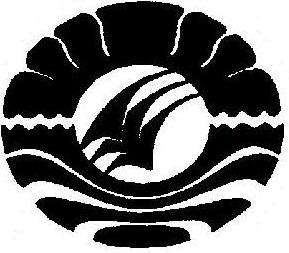 SKRIPSIPENINGKATAN KEMAMPUAN MOTORIK KASAR SISWA CEREBRAL PALSY KELAS V MELALUI METODE  MODIFIKASI  PERMAINAN BOLA BASKET DI UPT SLB  NEGERI 1 MAROSDiajukan untuk Memenuhi Sebagian Persyaratan Guna MemperolehGelar Sarjana Pendidikan pada Jurusan Pendidikan Luar BiasaStrata Satu Fakultas Ilmu PendidikanUniversitas Negeri MakassarMUHRIANI1345042023JURUSAN PENDIDIKAN LUAR BIASAFAKULTAS ILMU PENDIDIKANUNIVERSITAS NEGERI MAKASSAR2018PERNYATAAN KEASLIAN SKRIPSISaya yang bertanda tangan di bawah ini :Nama 		:  MuhrianiN I M		:  1345042023Jurusan/Program Studi 		:  Pendidikan Luar BiasaJudul Skripsi			:  Peningkatan Kemampuan Motorik Kasar Anak Cerebral Palsy Kelas V Melalui Metode Modifikasi  Permainan Bola Basket Di UPT SLB  Negeri 1 MarosMenyatakan dengan sebenarnya bahwa skripsi yang saya tulis ini benar merupakan hasil karya saya sendiri dan bukan merupakan pengambilalihan tulisan atau pikiran atau orang lain yang saya akui sebagai hasil tulisan atau pikiran sendiri.Apabila di kemudian hari terbukti bahwa skripsi ini hasil jiplakan  atau megandung unsure plagiat, maka saya bersedia menerima sanksi atas perbuatan tersebut sesuai ketentuan yang berlaku.Makassar,  Mei 2018Yang Membuat Pernyataan;							MUHRIANI							Nim:1345042023MOTO DAN PERUNTUKKANDi saat ada kemauan untuk tidak memanjakan diri dengan keterbatasan pasti ada kelebihan di balik kekurangan.Dengan segala kerendahan hati kuperuntukan karya iniKepada Almamater, Bangsa dan Agamaku sebagai tanda bakti,hormat dan rasa terima kasih yang tiada terhingga kupersembahkan karya ini kepada Ibunda dan Almarhum Atta serta Nenek dan Tante yang telah memberikan kasih sayang,segala dukungan dan cinta kasih yang tiada terhingga yang tidak mungkin dapat ku balas hanya dengan selembar kertas yang bertuliskan kata cinta dan persembahan.ABSTRAKMUHRIANI. 2018. Peningkatan Kemampuan Motorik Kasar Anak Cerebral Palsy Kelas V Melalui Metode Modifikasi  Permainan Bola Basket Di UPT SLB  Negeri 1 Maros. Skripsi ini Dibimbing oleh Dr. Usman, M.Si dan Dra. Dwiyatmi Sulasminah, M.Pd. Jurusan Pendidikan Luar Biasa Fakultas Ilmu Pendidikan, Universitas Negeri Makassar.Permasalahan penelitian adalah Kurangnya kemampuan motorik kasar anak cerebral palsy di UPT SLB  Negeri 1 Maros. Rumusan masalah pada penelitian ini adalah “Bagaimanakah proses penerapan metode permainan modifikasi bola basket dalam meningkatkan kemampuan motorik kasar siswa Cerebral Palsy kelas V di UPT SLB  Negeri 1 Maros?”. Tujuan penelitian ini adalah Untuk mengetahui 1) Untuk mengetahui proses penerapan metode permainan modifikasi bola basket dalam meningkatkan kemampuan motorik kasar siswa cerebral palsy kelas V di UPT SLB  Negeri 1 Maros. 2) Untuk mengetahui peningkatan kemampuan motorik kasar siswa cerebral palsy kelas V melalui penggunaan modifikasi permainan bola basket di UPT SLB  Negeri 1 Maros, Pendekatan penelitian ini menggunakan pendekatan kuantitatif dengan jenis penelitian deskriptif. Subjek penelitian sebanyak 1 orang siswa. Pengumpulan data dalam penelitian menggunakan tes perbuatan dan obresvasi. Hasil penelitian menunjukkan bahwa: 1) Kemampuan motorik kasar siswa cerebral palsy kelas V di UPT SLB  Negeri 1 Maros sebelum menggunakan modifikasi permainan bola basket berada pada kategori sangat kurang mampu. 2) Kemampuan motorik kasar siswa cerebral palsy  kelas V di UPT SLB  Negeri 1 Maros setelah menggunakan modifikasi permainan bola basket berada pada kategori mampu. 3) Ada peningkatan kemampuan motorik kasar siswa cerebral palsy kelas V di UPT SLB  Negeri 1 Maros setelah menggunakan modifikasi permainan bola basket.PRAKATASegala puji hanya milik Allah Subhanahu Wa Ta’ala, yang tidak pernah menyia-nyiakan siapapun yang mengharapkan keridhaan-Nya, dan tidak pernah menampik siapapun yang memanjatkan doa kepada-Nya. Segala puji hanya bagi-Nya, yang dengan segala Taufiq dan pertolongan-Nya semata. Shalawat dan salam semoga senantiasa terlimpah atas junjungan kita, Rasulullah Shallallahu ‘Alaihi Wasallam, keluarga, shahabat, dan para pengikutnya hingga akhir zaman. Alhamdulillah adalah kata yang paling bijak untuk diucapkan oleh peneliti, karena atas limpahan Rahmat, Taufik, dan Inayah-Nya, sehingga skripsi ini dapat selesai. Skripsi ini berjudul “Peningkatan kemampuan motorik kasar siswa Cerebral palsy kelas V melalui metode modifikasi permainan bola basket di UPT SLB  Negeri 1 Maros”. Penulisan skripsi ini dimaksudkan sebagai persyaratan dalam penyelesaian studi pada Jurusan Pendidikan Luar Biasa Fakultas Ilmu Pendidikan Universitas Negeri Makassar.Selama penulisan skripsi ini, peneliti menghadapi berbagai hambatan dan persoalan, dikarenakan waktu, biaya, tenaga serta kemampuan penulis yang sangat terbatas. Namun berkat bimbingan, motivasi, bantuan dan sumbangan pemikiran dari berbagai pihak, segala hambatan dan tantangan yang dihadapi peneliti dapat teratasi. Oleh karena itu, dengan penuh hormat peneliti menghaturkan terima kasih kepadaDr. Usman, M.Si dan Dra. Dwiyatmi Sulasminah, M.Pd selaku pembimbing I dan pembimbing II yang telah ikhlas meluangkan waktu dan pikirannya untuk memberikan bimbingan dalam penyusunan skripsi ini. Penulis juga menyampaikan ucapan terima kasih kepada :Prof. Dr. H. Husain Syam, M.TP. Sebagai Rektor Universitas Negeri Makassar, yang telah member peluang untuk mengikuti proses perkuliahan pada Jurusan Pendidikan Luar Biasa (PLB) Fakultas Ilmu Pendidikan UNM.Dr. Abdullah Sinring, M.Pd. Selaku Dekan, Dr. Abdul Saman, M.Si, Kons. Selaku (PD I), Drs. Muslimin. M.Ed  (PD II), Dr. Pattaufi, S.Pd. M.Pd (PD III) dan Dr. Parwoto, M.Pd (PD IV). Yang telah memberikan layanan akademik, administrasi, dan kemahasiswaan selama proses pendidikan dan penyelesaian studi. Dr. Mustafa, M.Si. Drs. H. Syamsuddin, M.Si. Dan Dr. Usman, M.Si masing-masing sebagai Ketua, Sekertaris, Kepala Lab. PLB FIP UNM, yang dengan penuh perhatian memberikan bimbingan dan memfasilitasi peneliti selama proses perkuliahan. Dosen Jurusan Pendidikan Luar Biasa khususnya dan pada umumnya dosen FIP UNM, atas segala perhatiannya dan layanan akademik, administrasi, dan kemahasiswaan sehingga perkuliahan dan penyusunan Skripsi berjalan lancar.Hj.Sariana, S.Pd Sebagai Kepala Sekolah di UPT SLB  Negeri 1 Maros yang telah memberikan izin untuk mengadakan penelitian di sekolah yang dipimpinnya serta para guru di UPT SLB  Negeri 1 Maros yang telah membantu selama pelaksanaan penelitian.Bapak Achmad Alwi, S.Pd, selaku guru Olaraga di UPT SLB  Negeri 1 Maros yang telah berikan waktu dan bantuan selama melakukan penelitan.  Teristimewa untuk kedua orang tuaku tercinta, Almarhum Atta yang semasa hidupnya senantiasa memberikan kasih sayang, perhatian dan nasehat-nasehatnya yang akan selalu saya ingat dan Ibundaku, Kakak Has, Adek Ekky dan Nenek yang senantiasa mencurahkan perhatian dan kasih sayangnya dalam mendidik dan membesarkan peneliti yang disertai dengan iringan do’a sehingga peneliti dapat menyelesaikan studinya.Serta teman-teman angkatan 2013 Pendidikan Luar Biasa terima kasih atas kebersamaan dan motivasinya. Terkhusus untuk Zakiah, Angelina, Uswa, Andi Muh. Ilham, Zulviani dan teman-teman kelas B yang tak dapat saya tuliskan satu persatu.Peneliti menyadari sepenuhnya bahwa penyusunan skripsi ini masih jauh dari kesempurnaan, olehnya itu segala kritikan dan saran yang sifatnya konstruktif sangat penulis harapkan demi penyempurnaan penulisan berikutnya. Semoga penulisan skripsi ini bermanfaat bagi para pembaca, serta bermanfaat bagi pengembangan dunia pendidikan.							Makassar,   Maret 2018							Peneliti, 					DAFTAR ISI	Halaman	HALAMAN JUDUL	iPERSETUJUAN PEMBIMBING	iiPERNYATAAN KEASLIAN SKRIPSI	iiiMOTTO DAN PERUNTUKKAN 	ivABSTRAK	vPRAKATA	viDAFTAR ISI	ixDAFTAR TABEL	xiDAFTAR GRAFIK	xiiDAFTAR GAMBAR	xiiiDAFTAR LAMPIRAN	xivBAB I	PENDAHULUAN	Latar Belakang	1Rumusan Masalah	5Tujuan Penelitian	5Manfaat Penelitian	6BAB II	KAJIAN  PUSTAKA, KERANGKA PIKIR DAN PERTANYAAN PENELITI	Tinjauan Pustaka	Kemampuan Motorik	7Cerebral Palsy	12Teori Bermain	19Permaian Bola Basket	22Modifikasi Permainan Bola Basket	31Metode Modifikasi Permainan Bola Basket	33Kerangka Pikir	36Pertanyaan Peneliti	39BAB III METODE PENELITIAN	Pendekatan dan JenisPenelitian	40Variabel dan Definisi Operasional	40Subjek Penelitian	41Teknik Pengumpulan Data	41Teknik Analisis Data	44BAB IV HASIL DAN PEMBAHASAN PENELITIAN	Hasil Penelitian	46Pembahasan Penelitian	53BAB VKESIMPULAN DAN SARANKesimpulan	58Saran	59DAFTAR PUSTAKA									 60LAMPIRAN-LAMPIRAN								 62RIWAYAT HIDUP									 DAFTAR TABELNomor  tabel	Judul Tabel	Halaman3.1	Kategori skor	4.1      	Hasil skor tes awal sebelum penggunaan modifikasi permainan bola basket pada subjek di UPT SLB Negeri 1 Maros4.2 	Hasil skor tes akhir setelah penggunaan   modifikasi permainan bola basket pada subjek di UPT SLB Negeri 1 Maros	4.3	Rekapitulasi Kamapuan motorik kasar anak Cerebral Palsy di UPT SLB  Negeri 1 Maros sebelum dan setelah penggunaan modifikasi permaian bola basket	DAFTAR GRAFIKNomor Grafik	Judul 	Halaman 4.1 	Visualisasi Kemampuan Motorik Kasar Anak Cerebral Palsy Di UPT SLB  Negeri 1 Maros Sebelum Dan Setelah Penggunaan Modifikasi Permaian Bola BasketDAFTAR GAMBARNomor  Gambar	Judul Gambar	Halaman2.1	Teknik Dribble Bola		       242.2.      	Urutan Teknik Chest Pass	    25	2.3	Cara Melakukan Bonce Pass	    272.4	Cara Melakukan Overhead Pass	    282.5	Cara Melakukan Shotting Dengan Dua Tangan	    292.6	Shotting Dengan Satu Tangan	    302.7	Bola basket sebelum dimodifikasi	    322.8	Bola basket setelah dimodifikasi	    322.9	Ring bola basket sebelum dimodifikasi	    322.10	Ring bola basket setelah dimodifikasi	    322.11	Kerangka Fikir	    38DAFTAR LAMPIRAN   Nomor lampiran	Judul Lampiran	Halaman1	Petikan Kurikulum		     592      	Rencana Pembelajaran Individual	  60	3	Kisi-Kisi Instrument Penelitian	  694	Data Hasil Tes Awal Dan Tes Akhir	  715	Data Kemampuan Anak	  756	Dokumentasi	  777	Persuratan	  81